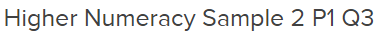 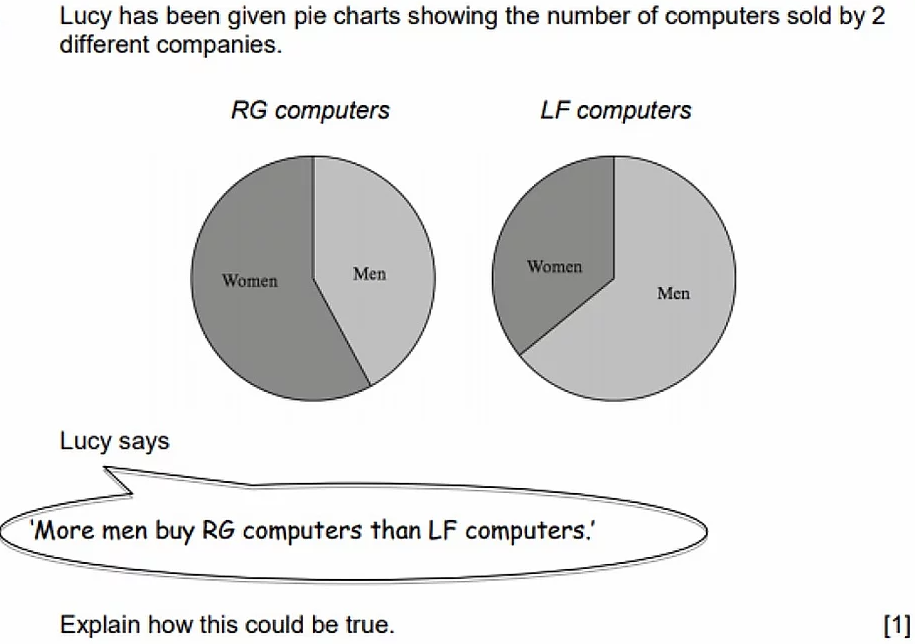 _______________________________________________________________________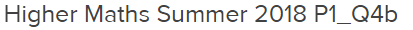 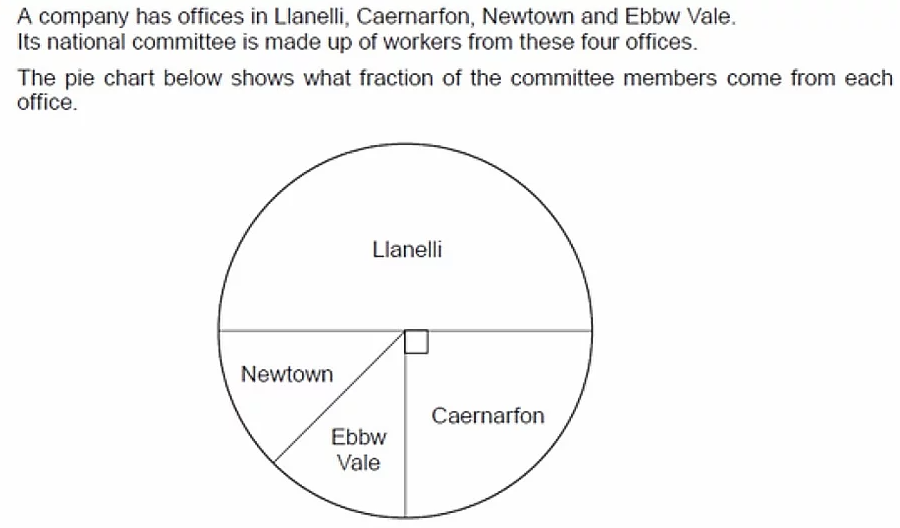 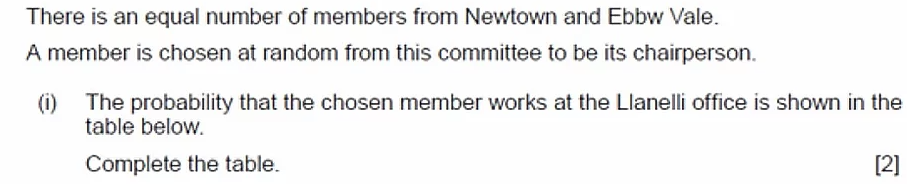 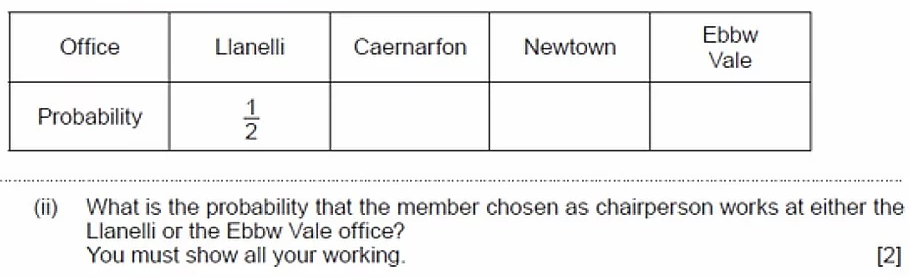 ______________________________________________________________________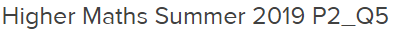 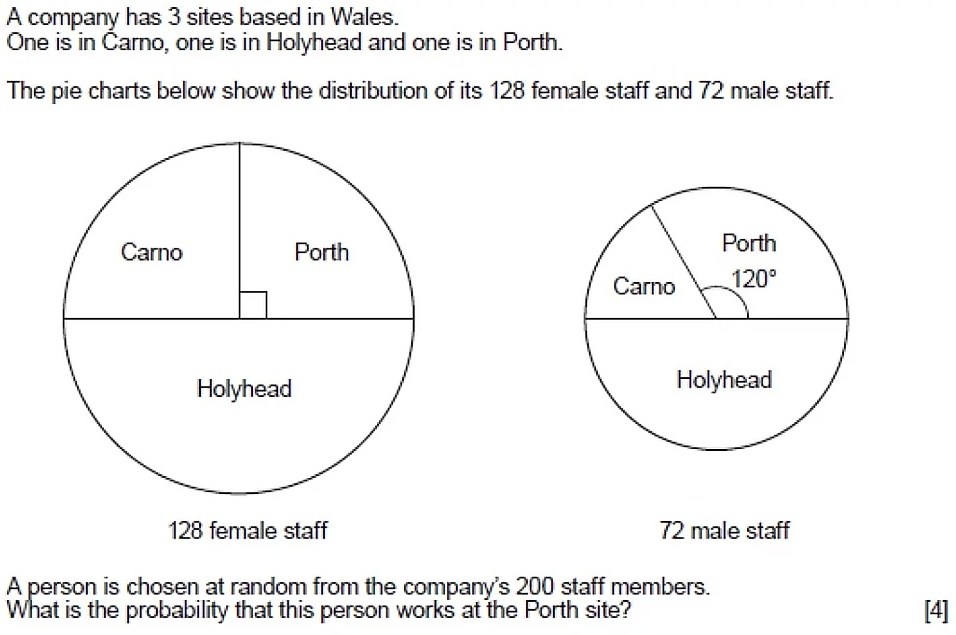 _______________________________________________________________________